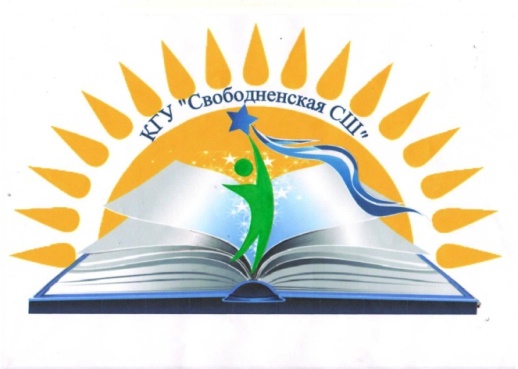 «Ақмола облысы Есіл ауданының білім беру бөлімінің Свободный орта мектебі» мемлекеттік мекемесіКГУ «Свободненская СШ отдела образования Есильского района Акмолинской области»Дистанционный летний лагерь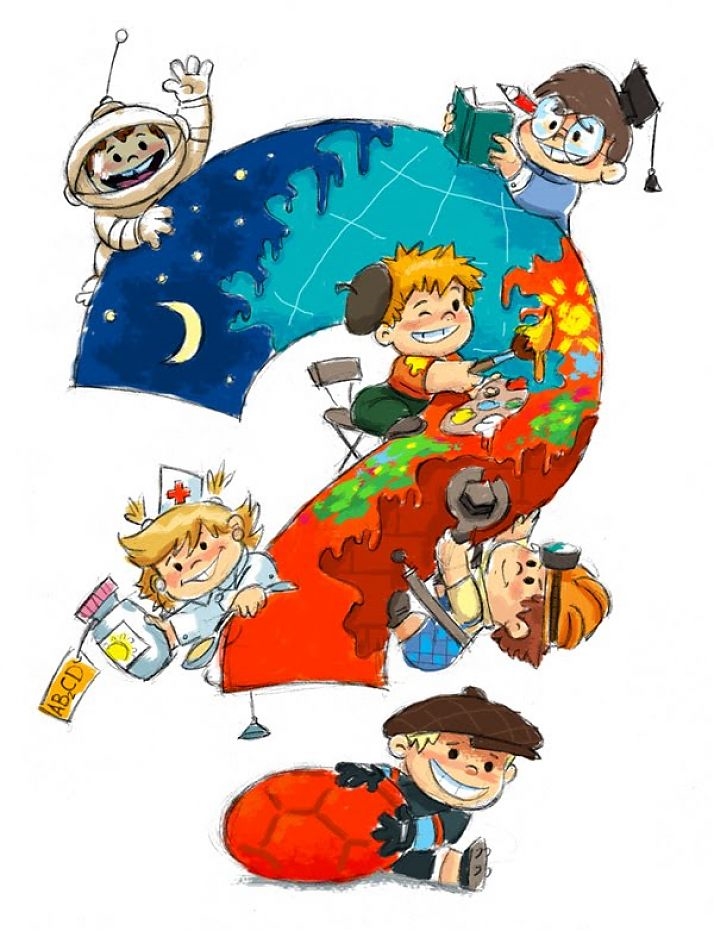 Сахарова Ю.В.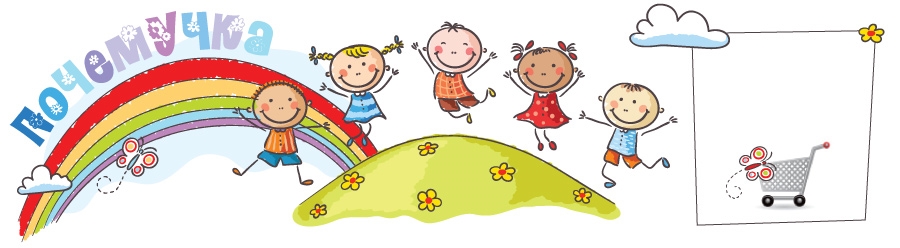 Девиз:Ужасно интересно все то, что неизвестно.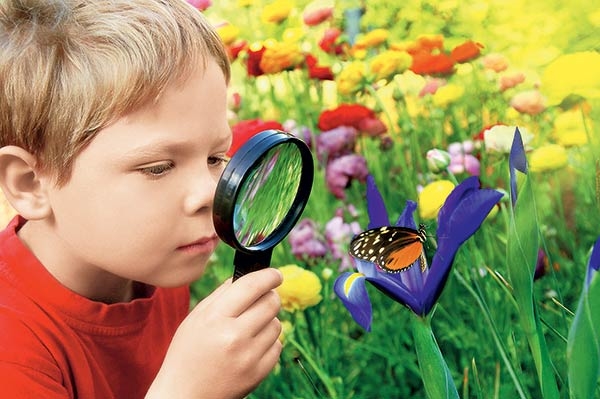 Он взрослых изводил вопросом «Почему?» Его прозвали «маленький философ» Цель  -   организация  досуга детей в период летних каникул;- создание условий для расширения творческо-интеллектуальных возможностей обучающихся средствами познавательной деятельности.Задачи:- Выявлять интересы, склонности, способности, возможности учащихся к различным видам деятельности- развитие творческого и интеллектуального потенциала детей ; - проведение  мероприятий (акции, конкурсы, лекции, чтения, и т.д.) с применением дистанционных технологий и электронных ресурсов;-Создавать условия для индивидуального развития ребенка во внеурочной деятельностиПлан работы №наименованиесроки1неделя Вода, вода. Кругом вода!28.07.2020- 31.07.20202 неделя.Не рвите цветы, не рвите. Пусть будет нарядной Земля!03.08.2020-07.08.20203 неделя.У развилки двух дорог10.08.2020-14-08.20204 неделя.ЗОЖ «Живем!»17.08.2020-22.08.20205 неделя.Ушло, промчалось лето …24.08.2020-28.08.2020